SEVENTH CTO MEETING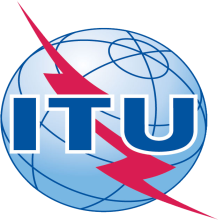 Sunday, 11 October 2015Hungexpo, BudapestBudapest, Hungary08:30-12:30LIST OF PARTICIPANTS China Mobile		Mr Li Zhengmao, Executive Vice President 
				(Ms Liu Jia)				(Ms Huang Yuhong)Cisco Systems		Ms Monique Morrow, Chief Technology OfficerEricsson		Mr Jan Färjh, Vice President and Head of Standardization and IndustryFujitsu			Mr Kazuhiko Ogawa, Executive Fellow				(Mr Toshimitsu Nakamura)Huawei			Mr Xuemin Wang, Vice President for Industry			(Mr Luo Zhong)KT Corp			Dr Dong-myun Lee, Chief Technology Officer, Head of Institute of 				Convergence Technologies			(Mr HyungSoo Kim)Mitsubishi Electric	Mr Ken-ichi Tanaka, Executive Fellow			(Mr Isao Otsuka)NEC			Mr Hidenobu Harasaki, Chief Technology Officer			(Mr Kaoru Kenyoshi)NICT			Dr Fumihiko Tomita, Vice President, NICT			(Mr Takahiro Yokoyama)			(Mr Shigeo Okamoto)			(Ms Michiko Fukahori)Nokia			Dr Ulrich Dropmann, Head of Industry Environment, Technology and 				Innovations			(Dr Helmut Schink)NTTDOCOMO		Dr Hiroshi Nakamura, Senior Vice President, Managing Director of R&D 				Strategy Dept.Tunisie Telecom	Dr Rim Belhassine-Cherif, Products and Services, Executive DirectorTürk Telekom		Mr Coşkun Şahin, Chief Technology OfficerITU-T ReviewCommittee		Mr Yoichi Maeda, ChairmanITU/TSB			Mr Chaesub Lee, Director, TSB			Mr Bilel Jamoussi, Chief SGD, TSB				Mr Reinhard Scholl, Deputy Director, TSB				Mr Martin Adolph, TSB				Ms Honora Daily, TSB